   Газета за октябрь 2022 года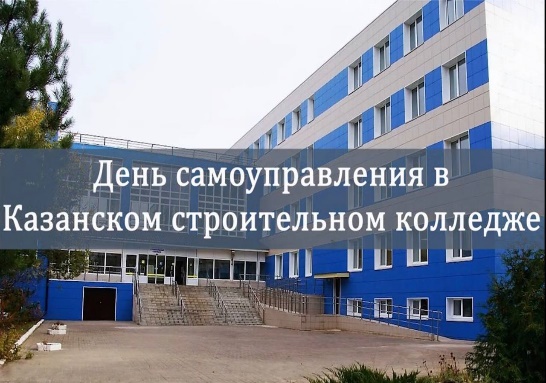 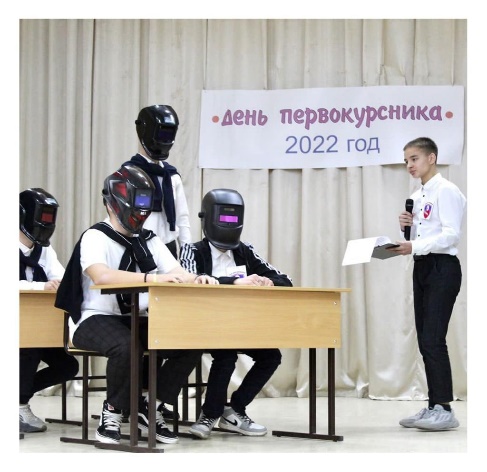 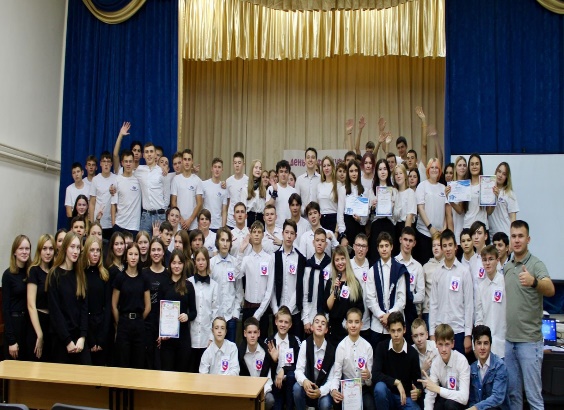 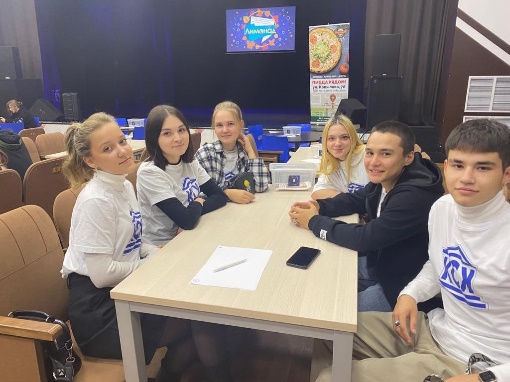 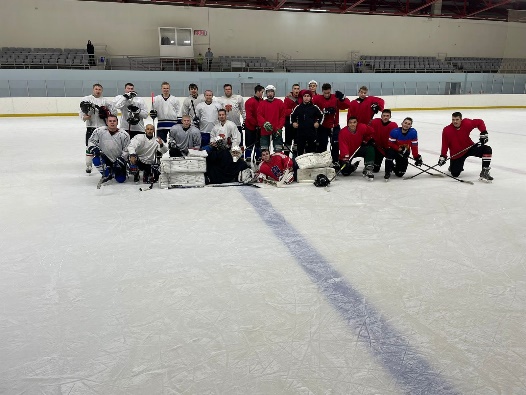 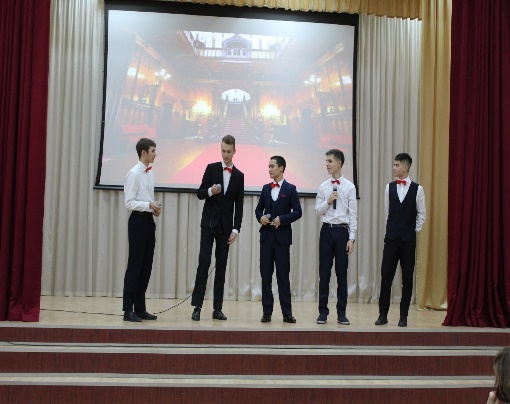 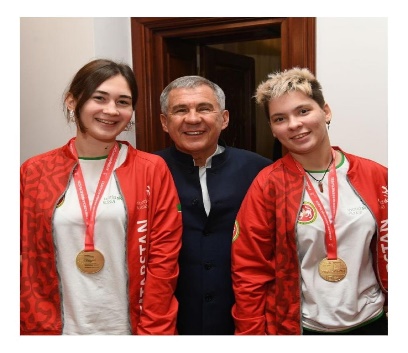 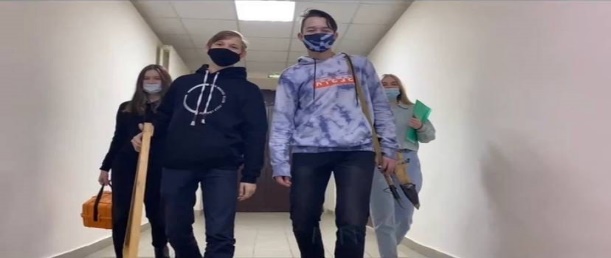 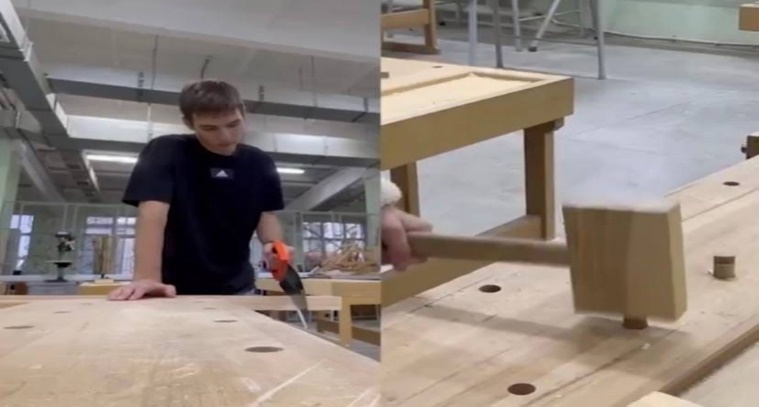 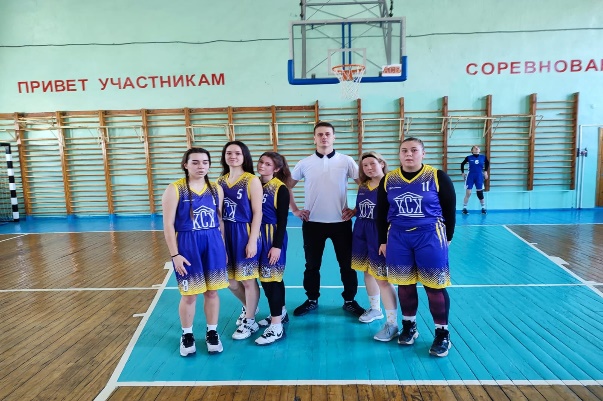 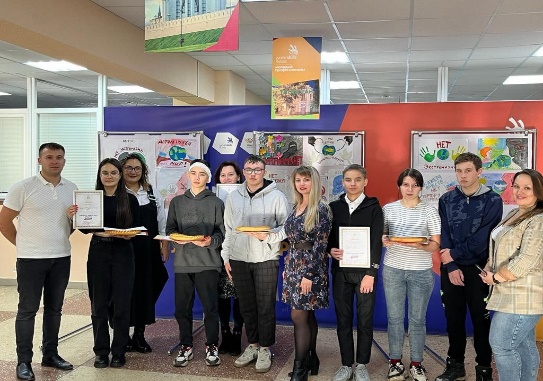 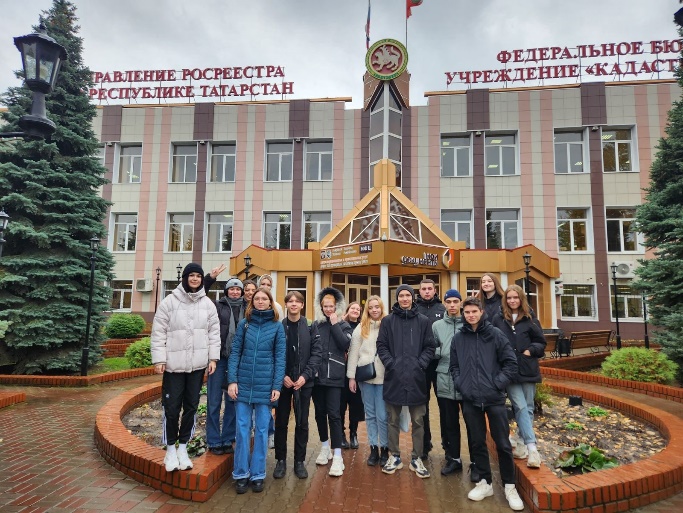 